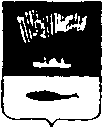 ГЛАВАМУНИЦИПАЛЬНОГО ОБРАЗОВАНИЯ ГОРОД МУРМАНСКП О С Т А Н О В Л Е Н И Е______________                                                                                        №_____Об утверждении количества премий главы муниципального образования город Мурманск «За личный вклад в развитие культуры и искусства города Мурманска», размера премиального денежного вознаграждения и состава конкурсной комиссии по присуждению премий главы муниципального образования город Мурманск «За личный вклад в развитие культуры и искусства города Мурманска» в 2019 годуВ соответствии с решением Совета депутатов города Мурманска от 01.11.2010 № 29-294 «О Положении о премиях главы муниципального образования город Мурманск «За личный вклад в развитие культуры и искусства города Мурманска», руководствуясь Уставом муниципального образования город Мурманск, ПОСТАНОВЛЯЮ:1. Утвердить 10 премий главы муниципального образования город Мурманск «За личный вклад в развитие культуры и искусства города Мурманска».2. Утвердить размер каждого премиального денежного вознаграждения – 28 740 рублей.3. Утвердить состав конкурсной комиссии по присуждению премий главы муниципального образования город Мурманск «За личный вклад в развитие культуры и искусства города Мурманска» согласно приложению.4. Опубликовать настоящее постановление с приложением в газете «Вечерний Мурманск».Глава муниципального образованиягород Мурманск                                                                                 Т.И. ПрямиковаПриложение  к постановлению главы муниципального образованиягород Мурманскот  __________№_______Составконкурсной комиссии по присуждению премий главы муниципального образования город Мурманск «За личный вклад в развитие культуры и искусства города Мурманска»Белошеев М.В.   - заместитель председателя Совета депутатов города                МурманскаВозный В.Б.   – Почетный гражданин города-героя Мурманска,          заместитель директора муниципального бюджетного учреждения культуры Дворец культуры «Судоремонтник» города МурманскаЕвсеева Т.В.             - консультант комитета по культуре администрации  города  МурманскаЛевченко Л.М.	    - заместитель главы администрации города МурманскаНаймушина Е.Э.      - председатель комитета по культуре администрации города МурманскаАсташенкова С.В.  - директор МАОУ ДО детская  театральная школа города МурманскаПрямикова Т.И.Суханов Е.В.Феофилактов А.Г.- глава муниципального образования город Мурманска- депутат Совета депутатов города Мурманска- председатель МООО ВТОО «Союз художников России»